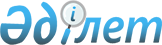 Об определении сроков представления заявок на получение субсидий по каждому виду субсидируемых приоритетных сельскохозяйственных культур
					
			Утративший силу
			
			
		
					Постановление акимата Сарысуского района Жамбылской области от 27 сентября 2016 года № 186. Зарегистрировано Департаментом юстиции Жамбылской области 12 октября 2016 года № 3173. Утратило силу постановлением акимата Сарысуского района Жамбылской области от 30 января 2018 года № 8
      Сноска. Утратило силу постановлением акимата Сарысуского района Жамбылской области от 30.01.2018 № 8 (вводится в действие по истечении десяти календарных дней после дня его первого официального опубликования).

      Примечание РЦПИ.   

      В тексте документа сохранена пунктуация и орфография оригинала. 
      В соответствии с Законом Республики Казахстан от 23 января 2001 года "О местном государственном управлении и самоуправлении в Республике Казахстан" и Правилами субсидирования повышения урожайности и качества продукции растениеводства, стоимости горюче-смазочных материалов и других товарно-материальных ценностей, необходимых для проведения весенне-полевых и уборочных работ, путем субсидирования производства приоритетных культур и стоимости затрат на возделывание сельскохозяйственных культур в защищенном грунте утвержденные приказом Исполняющего обязанности министра сельского хозяйства Республики Казахстан от 27 февраля 2015 года №4-3/177 "Об утверждении Правил субсидирования повышения урожайности и качества продукции растениеводства, стоимости горюче-смазочных материалов и других товарно-материальных ценностей, необходимых для проведения весенне-полевых и уборочных работ, путем субсидирования производства приоритетных культур и стоимости затрат на возделывание сельскохозяйственных культур в защищенном грунте" акимат района ПОСТАНОВЛЯЕТ:
      1. Определить сроки представления заявок для включения в список сельскохозяйственных товаропроизводителей района на получение субсидий на повышение урожайности и качества продукции растениеводства, стоимости горюче-смазочных материалов и других товарно-материальных ценностей, необходимых для проведения весенне-полевых и уборочных работ, затрат на возделывание сельскохозяйственных культур в защищенном грунте по каждому виду субсидируемых приоритетных сельскохозяйственных культур согласно приложению к постановлению. 
      2. Контроль за исполнением настоящего постановления возложить на заместителя акима района Кокея Олжаса Тургыновича.
      3. Настоящее постановление вступает в силу со дня государственной регистрации в органах юстиции и вводится в действие по истечении десяти календарных дней после дня его первого официального опубликования. Сроки представления заявок для включения в список сельскохозяйственных товаропроизводителей района на получение субсидий на повышение урожайности и качества продукции растениеводства, стоимости горюче-смазочных материалов и других товарно-материальных ценностей, необходимых для проведения весенне-полевых и уборочных работ, затрат на возделывание сельскохозяйственных культур в защищенном грунте по каждому виду субсидируемых приоритетных сельскохозяйственных культур
					© 2012. РГП на ПХВ «Институт законодательства и правовой информации Республики Казахстан» Министерства юстиции Республики Казахстан
				
      Аким района

Б. Жайлыбаев
Приложение к постановлению
акимата Сарысуского района
от 27 сентября 2016 года №186
№
Приоритетные сельскохозяйственные культуры
Сроки начала представления заявки
Сроки окончания представления заявки
1
Масличные культуры
30.09.2016 год
20.10.2016 год
2
Кукуруза на зерно, с применением систем капельного орошения промышленного образца, систем спринклерного орошения промышленного образца
30.09.2016 год
20.10.2016 год
3
Кукуруза на зерно
30.09.2016 год
20.10.2016 год
4
Многолетние травы (чистый посев)
30.09.2016 год
20.10.2016 год
5
Многолетние травы, 2, 3 годов жизни
30.09.2016 год
20.10.2016 год
6.
Картофель
30.09.2016 год
20.10.2016 год